Эффективные инструменты учебного процесса: ОПЫТ. ПОИСК. ОТКРЫТИЕ.Петрова Т.В., учитель математики МБОУ «Совхозная СОШ» Цель: сформировать умения педагогов проектировать квест и применять эту образовательную технологию на уроках.Задачи:Сформировать у участников мастер- класса представления о Квест- технологии  Понимать алгоритм проведения квест -игры;Содействовать практическому освоению навыков проектирования образовательной деятельности с применением Квест-технологии.Добрый день! Рада приветствовать вас на cвоем мастер-классе.Внимание на экран.            Перед вами представлены обложки книг художественных произведений, какие слова  отсутствуют в их названиях?Что объединяет данные  картинки? (возможные ответы: книги, художественные произведения….) А что объединяет слова, которые пропущены в данных произведениях? (возможные ответы: квест )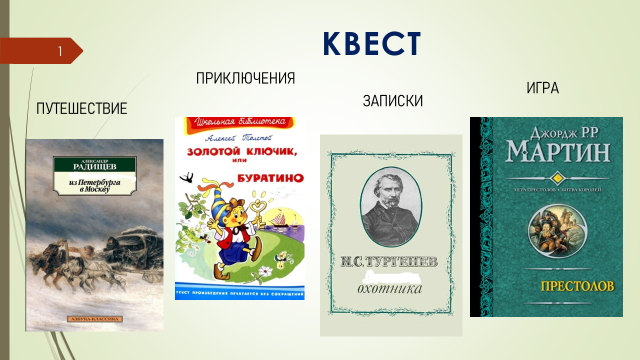 Название моего мастер-класса: Эффективные инструменты учебного процесса: ОПЫТ. ПОИСК. ОТКРЫТИЕ. (ИЛИ мой мастер-класс называется …)Я предлагаю вам вместе со мной попутешествовать (пройти квест)Первая станция: ОПЫТКвест как образовательная технология основывается на целенаправленной поисковой деятельности обучающихся. Образовательный квест – это проблема с элементами сюжета, ролевой игры, обнаружением мест, объектов, людей, информации. Для решения проблемы используются ресурсы какой-либо территории или информационные ресурсы с соблюдением правил информационной безопасности. Чтобы правильно организовать образовательный квест, учителю необходимо понимать, что чувствует участник квеста, какие задания он выполняет, сколько времени ему требуется. 	Квест это - путешествие к цели, но «изюминка» состоит в том, что выполнив одно задание, нужно получить подсказку для выполнения следующего. Перед вами четыре книги, как вы думаете, в какой книге находится подсказка?  Постарайтесь объяснить и обосновать,  почему вы так думаете?  Правильный ответ: «Золотой ключик или приключение Буратино». ( Буратино в поисках золотого ключика путешествует, преодолевает препятствии, получая подсказки на своём пути в мир волшебства и сказок). Проходя квест, школьники учатся формулировать проблему, планировать свою деятельность, самостоятельно добывать и систематизировать новую информацию, критически мыслить, решать сложные проблемы, взвешивать альтернативные мнения, поэтому использование квест-технологий на уроках и во внеурочной деятельности особенно актуально в условиях реализации обновленных ФГОС.Этапы создания квеста1.  На первом этапе педагог проводит подготовительную работу, знакомит с темой, формулирует проблему. Темы подбираются так, чтобы при работе над ними обучающийся расширил свои знания по изучаемому предмету или приобрел новые знания. Темы должны быть интересны и полезны для обучающихся, чтобы ученик мог выбрать себе дело по душе и работать, сознавая необходимость решения поставленной проблемы. Одну и ту же тему могут выбрать несколько учеников, тем интереснее будет обсуждение результатов, поскольку работы могут освещать тему с разных точек зрения. Обучающиеся знакомятся с основными понятиями по выбранной теме, материалами аналогичных проектов. Возможна работа в группах при выполнении заданий.2.  На этапе выполнения задания формируются исследовательские навыки обучающихся. При поиске ответов на поставленные вопросы среди большого количества информации развиваются критическое мышление, умение сравнивать и анализировать, классифицировать объекты и явления, мыслить абстрактно. Нельзя не отметить, что разработка сценария квеста и маршрутного листа для учителя – достаточно трудоемко, тем более, если применяются информационные технологии.Так, в школьном трудовом лагере мною был разработан и проведен Квест «Дорогами Великой Отечественной войны». На экране вы видите  маршрутный лист, где размещены зашифрованные объекты, которые должны посетить команды. Задания команды получали на телефон капитана, прибыв непосредственно на объект и только после успешного выполнения задания и отправки видео-отчета получали следующую подсказку. Я вам сейчас предлагаю выполнить первое задание -  отгадать песню по эмодзи. (…) Да, вы правы, это КАТЮША. А теперь выполните второе задание – назовите слоган, посвященный Великой Отечественной войне. (…) Спасибо. Какие задания нужно было выполнить командам на следующих станциях, вы видите на экране.  Организатору очень  важно  разработать  и продумать все детали маршрута и подобрать интересные задания.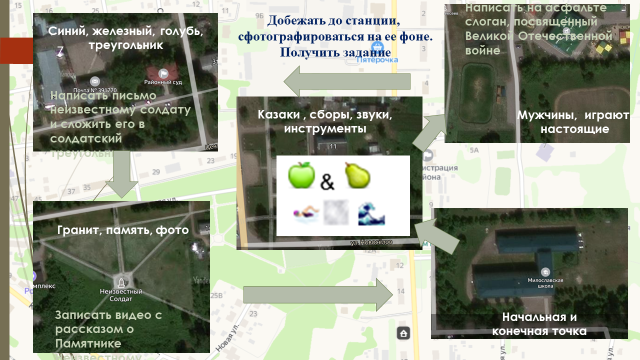 При прохождении квеста ученики приобретают навыки трансформировать полученную информацию для решения поставленных проблем. Накопленный опыт последовательных действий под руководством педагога поможет каждому в организации своей дальнейшей индивидуальной исследовательской деятельности.
3. На этапе оформления результатов деятельности происходит осмысление произведённого исследования. Работа предусматривает отбор самой значимой информации и представление её в виде слайд-шоу, буклета, анимации, постера или репортажа. На этом этапе очень важна роль педагога как консультанта. Таким образом, реализуется системно-деятельностный подход в обучении.
4. Обсуждение результатов работы над  квестами можно провести в виде представления, презентации продукта,  чтобы обучающиеся имели возможность показать свой труд, осознав значимость проделанной работы. На классном часе «Интересные каникулы» ребята представили свои продукты – рекламные постеры и проанализировали свою работу.На данном этапе закладываются такие черты личности как: ответственность за выполненную работу, самокритичность, взаимоподдержка и умение выступать перед аудиторией. 5. Завершающим этапом является оценка, однако обязательным для   квеста является предварительное (до начала работы) объявление его принципов. Критерии оценки бывают разными.В оценке суммируется опыт, который был получен учеником при выполнении самостоятельной работы с помощью квест-технологии.Организатор квеста обычно ориентируется на 4 вида рефлексии для оценки мероприятия:Коммуникационная – обмен мнениями и новой информацией между участниками;Информационная – приобретение участниками нового знания;Мотивационная – побуждение детей к дальнейшему расширению информационного поля;Оценочная – соотнесение новой информации и уже имеющихся у обучающихся знаний, высказывание собственного отношения, оценка процесса. Обычно  применяется  для рефлексии 2-3 вида из вышеперечисленных.Чтобы правильно организовать квест, учителю необходимо понимать, что чувствует участник квеста, какие задания он выполняет, сколько времени ему требуется. Сегодня на мастер классе мы пройдем с вами образовательный квест для знакомства с технологий.Я приглашаю вас на Станцию ПОИСК  Квест-технология: Что? Где? Как? экран Коллеги, кто хочет принять участие в квесте? (4-5 человек)Возвращаемся к книге Приключения Буратино. В ней находится маршрутный лист, содержащий  QR-коды, который устанавливает очередность выполнения заданий. Необходимо считать QR-код с помощью приложения на телефоне, для того, чтобы понять, с какого из этапов мы начнем. Итак, первый этап Приглашается 1я команда, считывают QR-код и приступают к выполнению заданияАлгоритм проведения квест-игры. Вам необходимо выстроить последовательность, на выполнение задания 2-3 минуты.Приглашается 2я команда, считывают QR-код и приступают к выполнению заданияВторой этап – Принципы построения квеста. Нужно соотнести название принципа и его значение. Время выполнения то же.Приглашается 3я команда, считывают QR-код и приступают к выполнению заданияТретий этап – облако тэгов квест-технологии. (Определение и пример облака тэгов на слайде)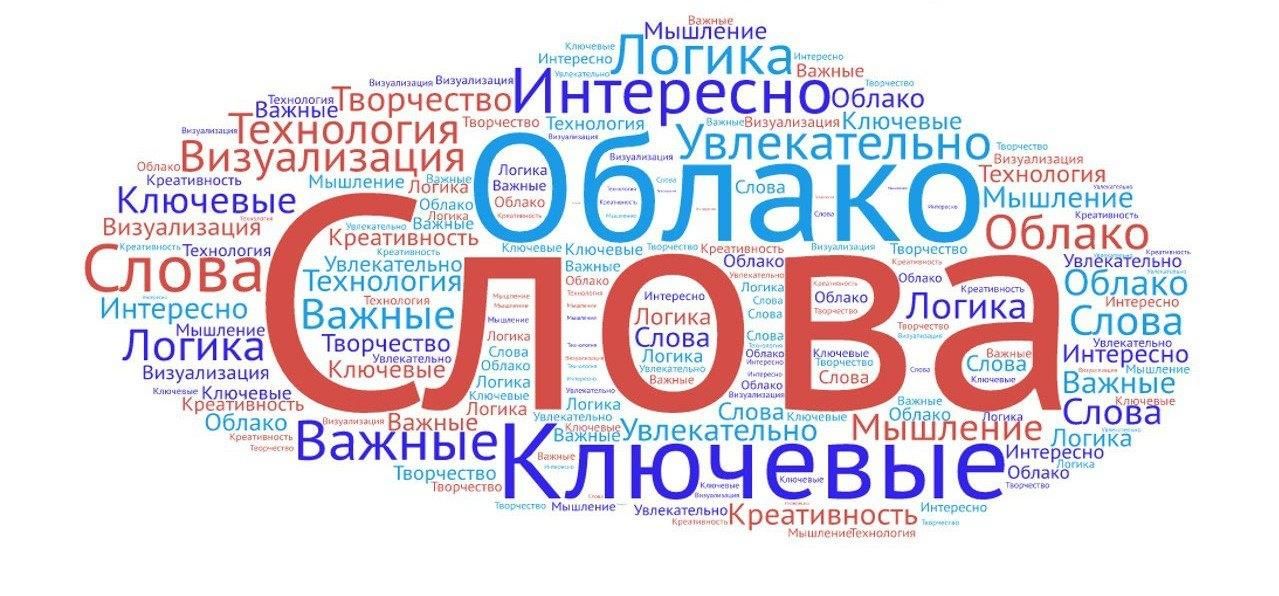 Нам (или вам) на доске нужно отобрать ключевые слова  квест-технологии, среди предложенных есть и лишние. На выполнение данного задания 2 минуты.Приглашается 4я команда, считывают QR-код и приступают к выполнению заданияЧетвертый этап – кейс «Такие разные квесты» , участникам команд  необходимо заполнить предложенную формуПриглашается 5я команда, считывают QR-код и приступают к выполнению заданияПятый этап  - Среди предложенных конспектов занятий   вам необходимо выбрать методическую разработку с применением квест-технологии.После выполнения заданий команда получала слово, составляющее и раскрывающее смысл понятия КВЕСТ 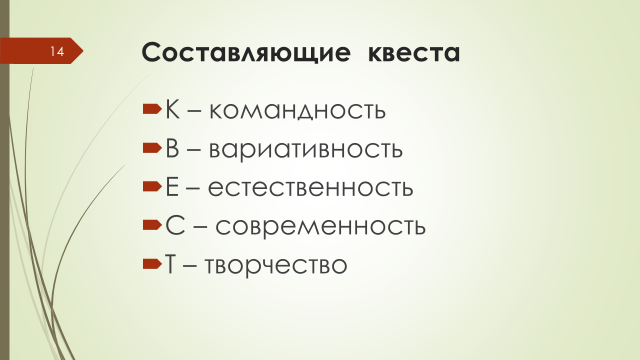 Вы выполнили все задания квеста и теперь я вас приглашаю на Станцию ОТКРЫТИЕНа станции ПОИСК произошло погружение команд в основные составляющие квест-технологии. Теперь членам групп  я  предлагаю высказаться: соотнести имеющуюся  и полученную информацию о квест-технологии, а также  оценить сам процесс прохождения квеста. Высказывания участниковЯ надеюсь, что вам было интересно (полезно) и вы теперь сами сможете  разработать и провести квест-игру. Спасибо большое за поддержку.Я, как учитель, вижу ряд преимуществ использования квест-технологии на уроках и во внеурочной деятельности. Говоря языком ФГОС, квест-технология позволяет динамично развивать универсальные и предметные учебные действия школьников, повышает их коммуникативные способности.Применяйте современную  Квест-технологию в своей работе, ведь учиться, играя, намного интересней.ПРИЛОЖЕНИЕ 1 (раздаточный материал)Алгоритм проведения КвестаПринципы квест-технологииОблако тэгов Квест-технологииКейс «Такие разные квесты»Конспекты уроков, один из них с квест-технологией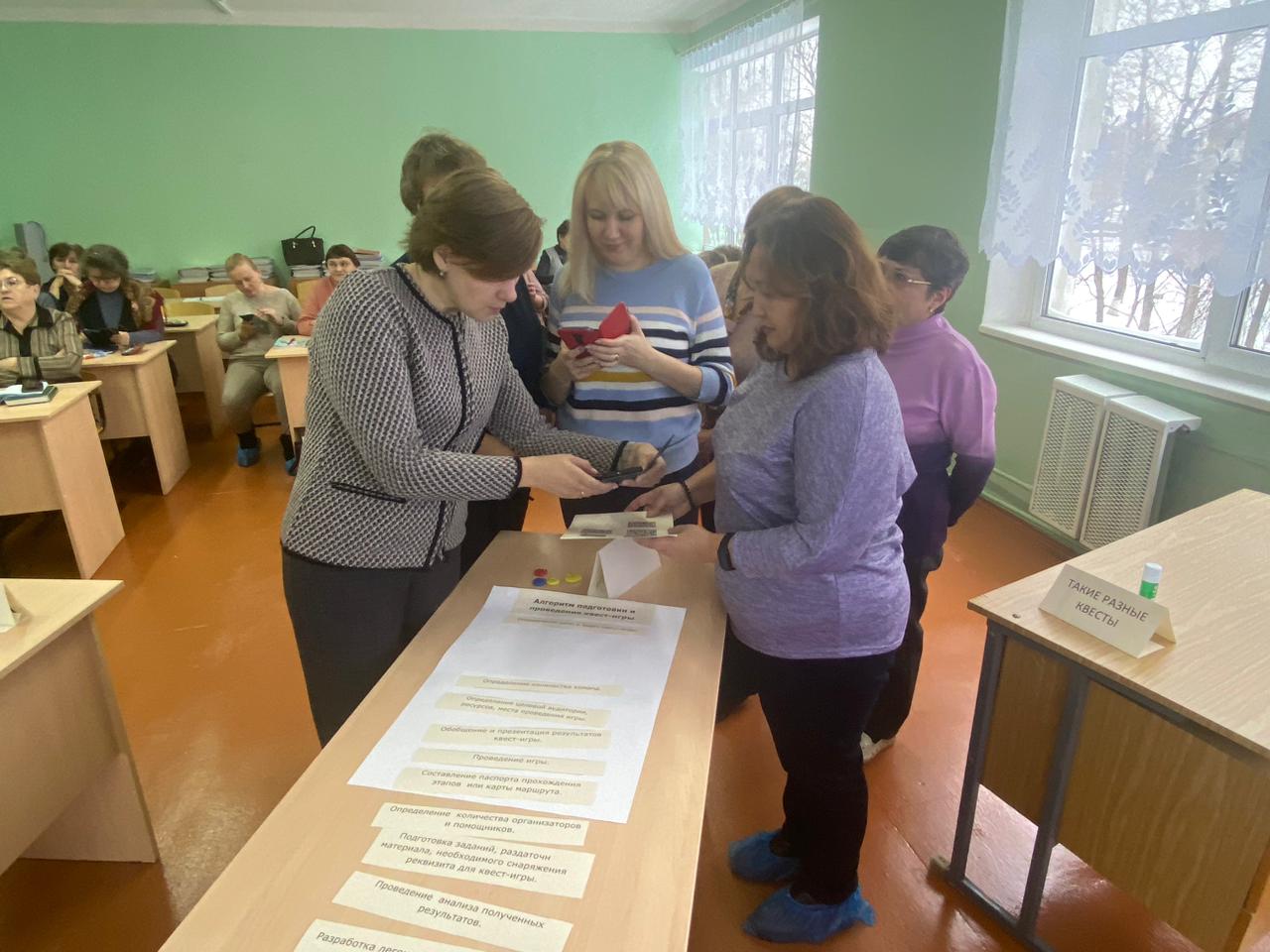 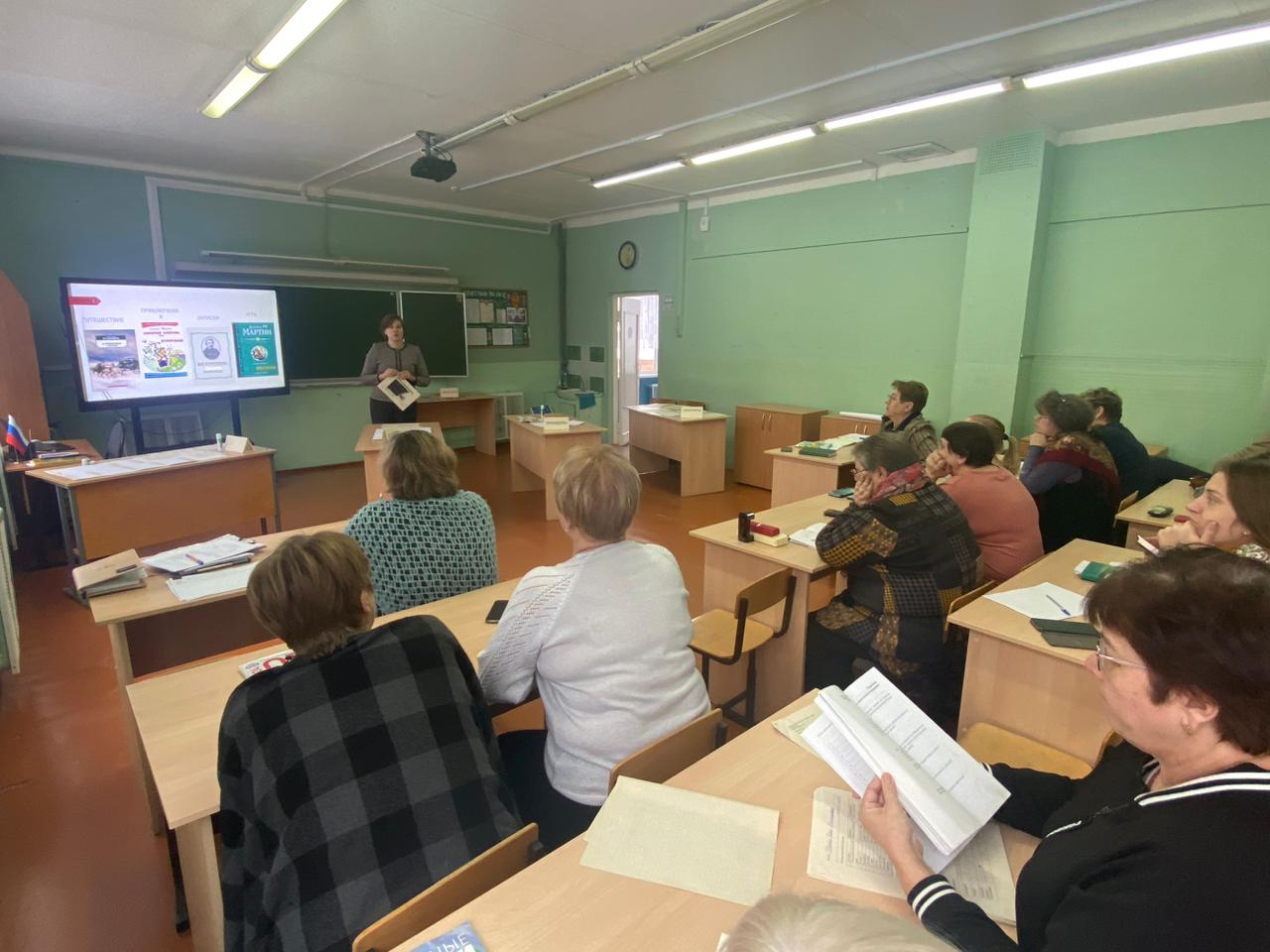 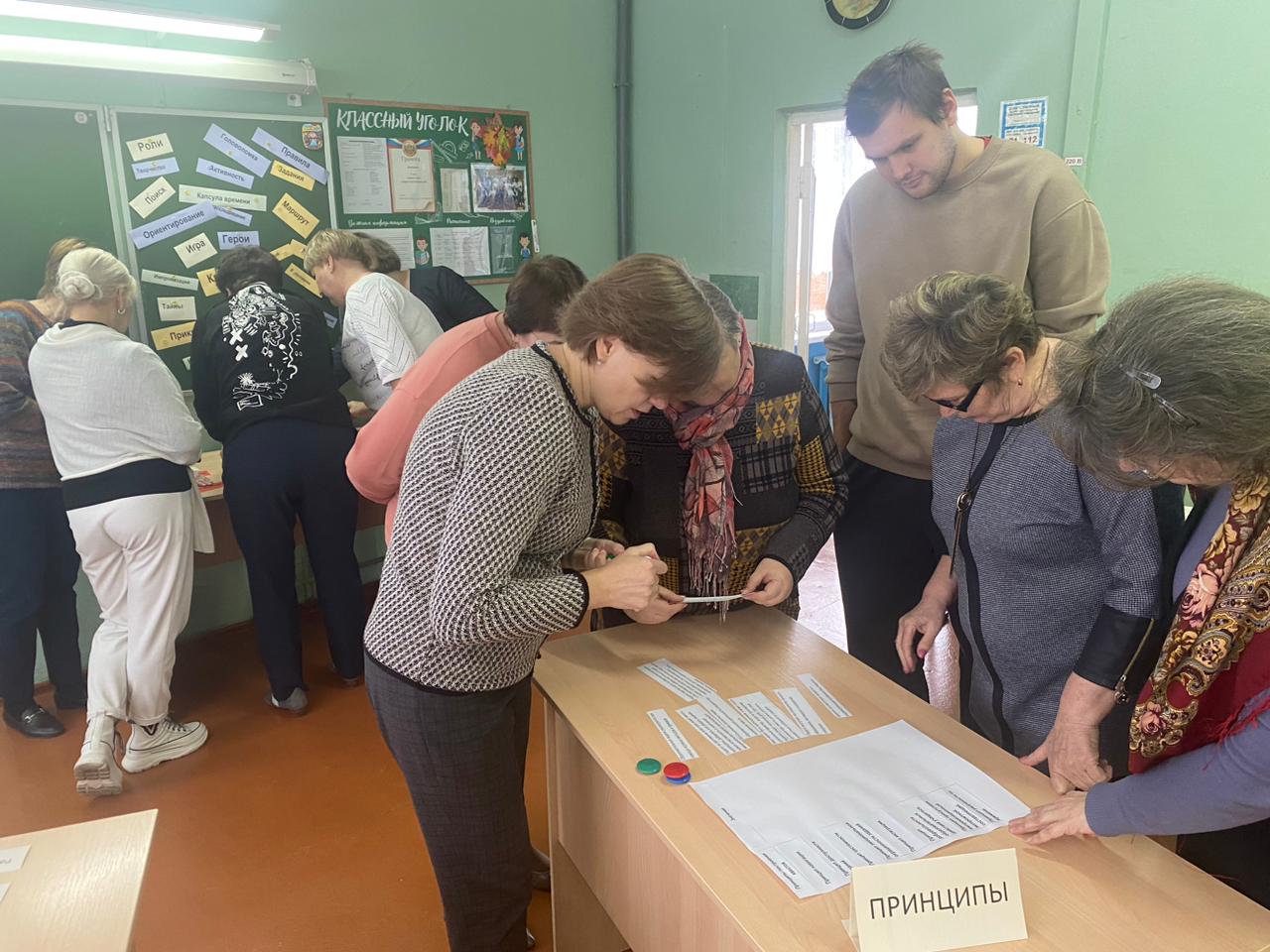 Приложение 1.Раздаточный материал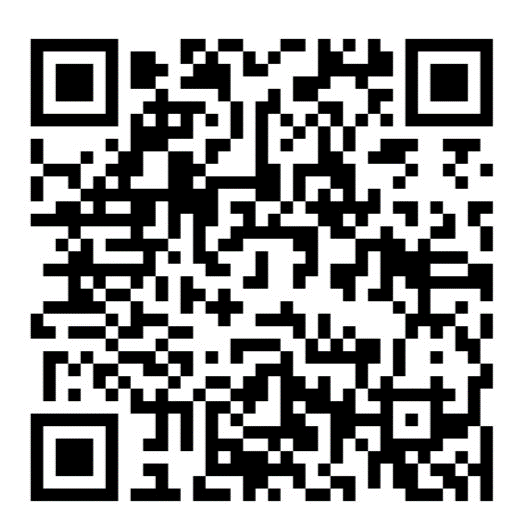 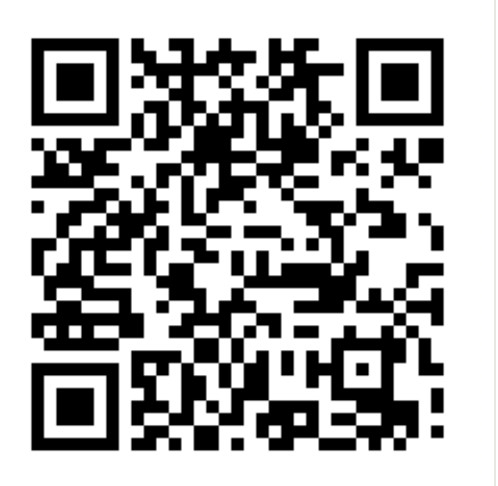 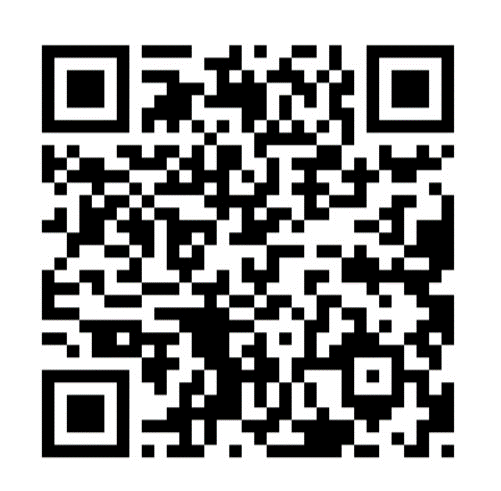 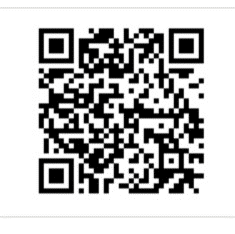 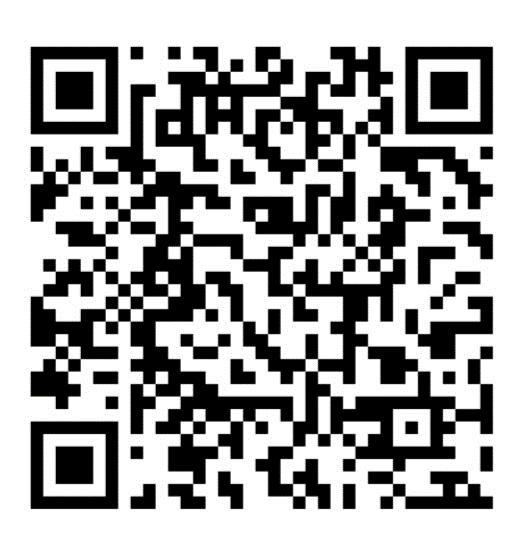 Алгоритм проведения квест-игры1. Определить цели и задачи квест-игры.2. Определить целевую аудиторию (педагоги, дети, родители), ресурсы, выбрать место проведения игры.3. Определить количество команд.4. Разработать легенду игры, ее формат и правила, написать сценарий (конспект).5. Рассчитать количество организаторов и помощников.6. Составить паспорт прохождения этапов или карту маршрута.7. Подготовить задания, раздаточный материал, необходимое снаряжение и реквизит для квест-игры.8. Проведение игры.9. Обобщение и презентация результатов квест-игры.10. Провести анализ полученных результатов.Какими бывают квесты по содержанию?______________________________________1. Сюжетные.2. Несюжетные.______________________________________Какими бывают квесты по числу участников?______________________________________1. Одиночные.2. Групповые.______________________________________Какими бывают квесты по продолжительности?______________________________________1. Кратковременные.2. Долговременные.______________________________________Определите методы прохождения квеста______________________________________1. Линейный.2. Штурмовой (не линейный).3. Кольцевой.______________________________________Какими бывают квесты по месту проведения?______________________________________1. Веб-квест.2. Живой квест:– пешеходный;– тематический выездной;– автоквест;– квест в чужом городе;– квест в торговом центре;– дневной или ночной.Какими бывают квесты   по назначению?1. Интеллектуальный.2. Образовательный.3. Промо-квест.4. Социальный.5. Тимбилдинг.6. Развлекательный.Какой бывает структура квеста?Определите этапы работы  над квестом1. Вступление.2. Центральное задание.3. Список информационных ресурсов.4. Описание процедуры работы.5. Описание параметров и критериев оценки.6. Руководство к действиям.7. Заключение._________________________1. Начальный (командный).2. Ролевой.3. Заключительный.Принципы построения квестовЗначение Принцип навигацииПедагог выступает как координатор процесса образования, мотивирует и направляет учащихсяПринцип доступности заданийЗадания соответствуют возрасту и индивидуальным особенностям учащихсяПринцип системностиЗадания логически связаны друг с другом, а также с заданиями ранее пройденных этапов квестаПринцип эмоциональной окрашенности заданийОбразовательные задачи реализуются при помощи игровых методов и приемовПринцип интеграции. Использование различных видов образовательной деятельности учащихся при проведении квестаПринцип разумности по времениКвест может быть краткосрочным, а может носить длительный характер, когда на прохождение заданий уходит несколько дней. При этом организаторы квеста должны учитывать возрастные особенности учащихся Принцип добровольности образовательных действий учащегося.Педагогу надо выстроить так образовательный процесс, чтобы смотивировать ребёнка настолько и в такой степени, которая позволит ему выполнять наши просьбы (задания) добровольно, без принуждения и авторитаризма. Для этого задания должны быть интересны учащимсяПринцип присутствия импровизационной экспромтной составляющей. Педагог на протяжении всей игры может менять мизансцены, добавлять или убирать задания, важна естественность и позитивная эмоциональная окраска происходящего